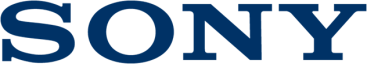 Press Release24 de fevereiro de 2020O novo modelo Xperia™ L4 da Sony, junta-se à gama de entrada smartphones da marca, oferecendo experiências de visualização e captação 21:9 num design eleganteEcrã largo 21:9 com 6,2” para uma navegabilidade alargada e produtividade multitarefasCâmara tripla com efeito bokeh para uma maior expressão criativa Bateria de alta capacidade de 3580 mAh e suporte de carregamento rápido24 de fevereiro de 2020 - A Sony anunciou hoje o lançamento do modelo Xperia L4, adicionando assim um novo modelo de gama de entrada ao seu portfólio de smartphones que oferecem uma experiência de entretenimento completa.  Ecrã largo 21:9 para um design elegante e uma maior produtividade Uma estreia na série L da Sony, o modelo Xperia L4 inclui um ecrã largo 21:9 de 6,2” que oferece um estilo elegante e se encaixa perfeitamente na sua mão. A proporção 21:9 permite-lhe visualizar mais conteúdos de uma só vez e deslocar-se menos pelo ecrã. Além disso, juntamente com a interface do utilizador que permite abrir várias janelas da Sony, poderá abrir e utilizar duas apps em simultâneo e com dimensões que permitem uma fácil visualização. E, para uma utilização ainda mais intuitiva, a função de sensor lateral integrada permite-lhe aceder facilmente às suas apps favoritas.Amplie as suas competências fotográficas O Xperia L4 é o primeiro produto da série L da Sony a integrar uma câmara tripla com uma objetiva principal de 13 megapíxeis, uma objetiva ultragrande angular de 5 megapíxeis e uma câmara de profundidade de 2 megapíxeis, para que possa canalizar a sua criatividade interna e captar imagens artísticas de alta qualidade e com um espetacular efeito bokeh.Capte sempre a imagem perfeita ao alternar entre dois ângulos, grande angular e ultragrande angular, para captar paisagens magníficas ou retratos sem esforço e tudo aquilo que desejar.  A criatividade da câmara é também otimizada pelo ecrã 21:9, que lhe permite captar imagens e vídeos com a dramática proporção de visualização 21:9. Uma bateria para a vidaA bateria de alta capacidade de 3580 mAh e carregamento rápido suportará facilmente um dia atarefado, para que passe mais tempo a fazer aquilo que mais gosta.A tecnologia de carregamento adaptativo Xperia da Sony monitoriza o seu telefone durante o carregamento, para garantir que a bateria nunca é sobrecarregada e se mantém em boas condições durante mais tempo.  DisponibilidadeO modelo Xperia L4 estará disponível em duas opções de cor, preto e azul, e em mercados selecionados a partir da primavera de 2020.Sobre a Sony CorporationA Sony Corporation é uma empresa de entretenimento criativo com uma base sólida de tecnologia. Desde jogos, serviços de rede, música, filmes, eletrónica, semicondutores até serviços financeiros, a Sony visa encher o mundo de emoções através do poder da criatividade e da tecnologia. Para mais informações, visite: http://www.sony.net/*A data de lançamento e a disponibilidade poderão variar consoante o mercado e/ou a operadora.